8th December 2017Dear Parent/CarerClass R-2 – for informationI write to you concerning class R-2. After the Christmas holidays Mrs Ellis-Barker will be taking a post in Main School. R-2 will be taught by Mrs Wallace for the rest of the academic year.I am sure you will join with me in wishing Mrs Ellis-Barker all the best in her new role. Mrs Ellis-Barker will remain Assistant Head teacher with responsibility for the Foundation Stage.Yours sincerely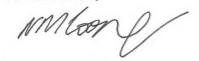 Mr N. M. CooperHeadteacher 